Автономная некоммерческая организация профессионального образования «Институт дополнительного образования и профессионального обучения»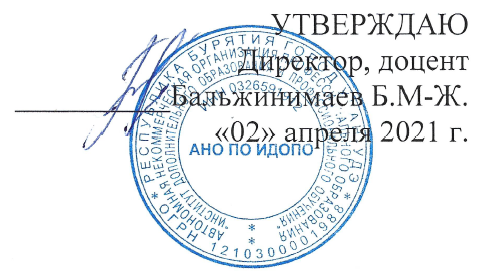 РАБОЧАЯ ПРОГРАММАучебной дисциплиныЕН.02 ИНФОРМАЦИОННЫЕ ТЕХНОЛОГИИ В ПРОФЕССИОНАЛЬНОЙ ДЕЯТЕЛЬНОСТИСпециальность 38.02.04 Коммерция (по отраслям)Уровень подготовки: базовыйКвалификация: Менеджер по продажамУлан-Удэ, 2021Рабочая программа учебной дисциплины ЕН.02 Информационные технологии в профессиональной деятельности разработана в соответствии с требованиями Федерального государственного образовательного стандарта среднего профессионального образования по специальности 38.02.04 Коммерция (по отраслям), утвержденного Министерством образования и науки РФ от 15.05.2014 г. приказ № 539, зарегистрированного Министерством юстиции РФ (рег. № 32855 от 25.06.2014 г.)Организация-разработчик: АНО ПО ИДОПОРазработчик: Базарон Сэсэг Арсалановна, преподавательРассмотрена на заседании МЦК «02» апреля 2021 г.Председатель МЦК, доцент Спиридонова Е.В.  СОДЕРЖАНИЕ1. ПАСПОРТ РАБОЧЕЙ ПРОГРАММЫ УЧЕБНОЙ ДИСЦИПЛИНЫОбласть применения рабочей программыРабочая программа учебной дисциплины «Информационные технологии в профессиональной деятельности» является частью основной профессиональной образовательной программы СПО в соответствии с ФГОС по специальности СПО 38.02.04 «Коммерция» (по отраслям)» (базовой подготовки).Место учебной дисциплины в структуре основной профессиональной образовательной программы: дисциплина входит базовую часть математического и общего естественнонаучного цикла.Цели и задачи учебной дисциплины - требования к результатам освоения дисциплины:В результате изучения дисциплины студент должен: иметь представление:о возможностях программного продукта для реализации профессиональной деятельности;использовать информационные ресурсы для поиска и хранения информации;обрабатывать текстовую и табличную информацию;использовать деловую графику и мультимедиа-информацию;создавать презентации;применять антивирусные средства защиты информации;читать (интерпретировать) интерфейс специализированного программного обеспечения, находить контекстную помощь, работать с документацией;применять специализированное программное обеспечение для сбора, хранения и обработки информации в соответствии с изучаемыми профессиональными модулями;пользоваться автоматизированными системами делопроизводства;применять методы и средства защиты информации.В результате освоения учебной дисциплины обучающийся должен знать:основные методы и средства обработки, хранения, передачи и накопления информации;назначение, состав, основные характеристики компьютера;основные компоненты компьютерных сетей, принципы пакетной передачи данных, организацию межсетевого взаимодействия;назначение	и	принципы	использования системного и прикладного	программного обеспечения;технологию поиска информации в Интернет;принципы защиты информации от несанкционированного доступа;правовые	аспекты	использования	информационных	технологий и программного обеспечения;основные понятия автоматизированной обработки информации;направления автоматизации бухгалтерской деятельности;назначение, принципы организации и эксплуатации бухгалтерских информационных систем;основные угрозы и методы обеспечения информационной безопасности. Обладать общими компетенциями, включающими в себя способность:ОК 4. осуществлять поиск и использование информации, необходимой для эффективного выполнения профессиональных задач, профессионального и личностного развития;ОК 5. использовать информационно – коммуникационные технологии в профессиональной деятельности.Обладать профессиональными компетенциями, соответствующими основным видам профессиональной деятельности по организации и управлению торгово-сбытовой деятельности, организовывать и проводить экономическую и маркетинговую деятельность:ПК 1.2. На своем участке работы управлять товарными запасами и потоками, организовывать работу на складе, размещать товарные запасы на хранение;ПК 2.1. Использовать данные бухгалтерского учета для контроля результатов и планирования коммерческой деятельности, проводить учет товаров (сырья, материалов, продукции, тары, других материальных ценностей) и участвовать в их инвентаризации;ПК 2.2. Оформлять, проверять правильность составления, обеспечивать хранение организационно-распорядительных, товаросопроводительных и иных необходимых документов с использованием автоматизированных систем;ПК 2.4. Определять основные экономические показатели работы организации, цены, заработную плату.2. СТРУКТУРА И СОДЕРЖАНИЕ УЧЕБНОЙДИСЦИПЛИНЫОбъем учебной дисциплины и виды учебной работы очной формы обученияТематический план и содержание учебной дисциплины1 – ознакомительный (узнавание ранее изученных объектов, свойств)2 – репродуктивный (выполнение деятельности по образцу, инструкции или под руководством)3 – продуктивный (планирование и самостоятельное выполнение деятельности, решение проблемных задач)УСЛОВИЯ РЕАЛИЗАЦИИ ПРОГРАММЫ УЧЕБНОЙ ДИСЦИПЛИНЫ3.1. Материально-техническое обеспечение реализацииРеализация программы дисциплины требует наличия учебного кабинета. Оборудование учебного кабинета:посадочные места по количеству обучающихся;рабочее место преподавателя;комплект учебно-наглядных пособий;учебники.Технические средства обучения:мультимедийное оборудование;компьютер.3.2. Учебно-методическое обеспечение дисциплиныОсновная литератураДоступ к книге "Зубова Е. Д. Информационные технологии в профессиональной деятельности, 2022 г." - коллекция "Информатика - Издательство "Лань" (СПО)" ЭБС ЛАНЬ.Кудрявцева, Л. Г. Информационные технологии : практикум / Л. Г. Кудрявцева, Р. В. Самолетов. - Саратов : Вузовское образование, 2020. - 80 c. - ISBN 978-5-4487-0729-2. - Текст : электронный // Электронный ресурс цифровой образовательной среды СПО PROFобразование : [сайт]. - URL: https://profspo.ru/books/97631. - Режим доступа: для авторизир. пользователейКлочко, И. А. Информационные технологии в профессиональной деятельности : учебное пособие для СПО / И. А. Клочко. - 2-е изд. - Саратов : Профобразование, Ай Пи Эр Медиа, 2019. - 292 c. - ISBN 978-5-4486-0407-2, 978-5-4488-0219-5. - Текст : электронный // Электронный ресурс цифровой образовательной среды СПО PROFобразование : [сайт]. - URL: https://profspo.ru/books/80327. - Режим доступа: для авторизир. пользователей3.2.2. Дополнительная литератураЦветкова, А. В. Информатика и информационные технологии : учебное пособие для СПО / А. В. Цветкова. - Саратов : Научная книга, 2019. - 190 c. - ISBN 978-5-9758-1891-1. - Текст : электронный // Электронный ресурс цифровой образовательной среды СПО PROFобразование : [сайт]. - URL: https://profspo.ru/books/87074. - Режим доступа: для авторизир. пользователейШандриков, А. С. Информационные технологии : учебное пособие / А. С. Шандриков. - 3-е изд. - Минск : Республиканский институт профессионального образования (РИПО), 2019. - 444 c. - ISBN 978-985-503-887-1. - Текст : электронный // Электронный ресурс цифровой образовательной среды СПО PROFобразование : [сайт]. - URL: https://profspo.ru/books/94301. - Режим доступа: для авторизир. пользователейХныкина, А. Г. Информационные технологии : учебное пособие (лабораторный практикум) / А. Г. Хныкина, Т. В. Минкина. - Ставрополь : Северо-Кавказский федеральный университет, 2018. - 122 c. - Текст : электронный // Электронный ресурс цифровой образовательной среды СПО PROFобразование : [сайт]. - URL: https://profspo.ru/books/92551. - Режим доступа: для авторизир. пользователейЖуравлева, Т. Ю. Информационные технологии : учебное пособие / Т. Ю. Журавлева. - Саратов : Вузовское образование, 2018. - 72 c. - ISBN 978-5-4487-0218-1. - Текст : электронный // Электронный ресурс цифровой образовательной среды СПО PROFобразование : [сайт]. - URL: https://profspo.ru/books/74552. - Режим доступа: для авторизир. пользователей3.2.3. Интернет-ресурсыЭлектронный ресурс: MS Office 2007 Электронный видео учебник. Форма доступа: http:// gigasize.ru.Электронный ресурс: Российское образование. Федеральный портал. Форма доступа: http:// www.edu.ru/fasi.Электронный ресурс: Лаборатория виртуальной учебной литературы. Форма доступа: http:// www.gaudeamus.omskcity.com.4. КОНТРОЛЬ И ОЦЕНКА РЕЗУЛЬТАТОВ ОСВОЕНИЯ УЧЕБНОЙ ДИСЦИПЛИНЫКонтроль и оценка результатов освоения учебной дисциплины осуществляются преподавателем в процессе проведения практических занятий, тестирования, а также выполнения обучающимися индивидуальных заданий, проектов, исследований.стр.1.  ПАСПОРТ	РАБОЧЕЙ	ПРОГРАММЫ ДИСЦИПЛИНЫУЧЕБНОЙ42. СТРУКТУРА И СОДЕРЖАНИЕ УЧЕБНОЙ ДИСЦИПЛИНЫ2. СТРУКТУРА И СОДЕРЖАНИЕ УЧЕБНОЙ ДИСЦИПЛИНЫ63.  УСЛОВИЯ	РЕАЛИЗАЦИИ	ПРОГРАММЫ ДИСЦИПЛИНЫУЧЕБНОЙ144.  КОНТРОЛЬ	И	ОЦЕНКА	РЕЗУЛЬТАТОВ ПРОГРАММЫ УЧЕБНОЙ ДИСЦИПЛИНЫОСВОЕНИЯ16Вид учебной работыОбъем часовМаксимальная учебная нагрузка (всего)102Обязательная аудиторная нагрузка68Самостоятельная работа 34Промежуточная аттестацияЭкзаменНаименование разделов и темСодержание учебного материала, лабораторные работы и практические занятия, самостоятельная работа обучающихсяОбъем часовУровень освоенияТема 1. Понятие информации, информационные процессы, информационные технологииПонятие, значение профессиональной деятельности; этапы и перспективы развития41,3Тема 1. Понятие информации, информационные процессы, информационные технологииСамостоятельная работа21,3Тема 2. Программное обеспечение ПК. Операционные системы и оболочки Графическая оболочка Windows: состав ПК, понятие оболочки операционной системы, назначение системы, запуск, элементы экрана, основные понятия Windows: файлы и папки, копирование, перемещение объектов41,3Тема 2. Программное обеспечение ПК. Операционные системы и оболочки Самостоятельная работа21,3Тема 3. Знакомство с текстовым редактором Создание и редактирование файловНазначение и возможности текстового редактора, основные элементы окна  Word, текстовый файл, основные элементы текста, редактирование и форматирование текста, сохранение документа, списки, колонтитулы, колонки. Создание таблиц и вставка рисунков в текстовые документы: основные операции при работе с рисунками, таблицами, диаграммами, методика подготовки документа к печати.41,3Тема 3. Знакомство с текстовым редактором Создание и редактирование файловСамостоятельная работа21,3Тема 4. Знакомство с текстовым редактором Создание и редактирование файловНазначение и возможности текстового редактора, основные элементы окна  Word, текстовый файл, основные элементы текста, редактирование и форматирование текста, сохранение документа, списки, колонтитулы, колонки. Создание таблиц и вставка рисунков в текстовые документы: основные операции при работе с рисунками, таблицами, диаграммами, методика подготовки документа к печати.41,3Тема 4. Знакомство с текстовым редактором Создание и редактирование файловСамостоятельная работа21,3Тема 5. Создание новой рабочей книги в Excel и технология работы с листами.Создание новой рабочей книги в Excel и технология работы с листами.41,3Тема 5. Создание новой рабочей книги в Excel и технология работы с листами.Самостоятельная работа31,3Тема 6. Проведение расчетов и поиск информации в электронной таблице с использованием формул, функций и запросов.Проведение расчетов и поиск информации в электронной таблице с использованием формул, функций и запросов41,3Тема 6. Проведение расчетов и поиск информации в электронной таблице с использованием формул, функций и запросов.Самостоятельная работа31,3Тема 7. Построение диаграмм в Excel.Построение диаграмм в Excel.41,3Тема 7. Построение диаграмм в Excel.Самостоятельная работа31,3Тема 8. Программа Power Point, Publisher ее назначение и характеристикиНазначение и возможности программы, окно программы PowerPoint, Publisher. Создание презентаций, использование различных шаблонов, настройка анимаций, просмотр презентаций.41,3Тема 8. Программа Power Point, Publisher ее назначение и характеристикиСамостоятельная работа31,3Тема 9. Создание презентаций по профилю специальности, посредством программы Power PointСоздание презентаций по профилю специальности, посредством программы Power Point.41,3Тема 9. Создание презентаций по профилю специальности, посредством программы Power PointСамостоятельная работа31,3Тема 10. Создание визитной карточки в программе Publisher.Создание визитной карточки в программе Publisher.41,3Тема 10. Создание визитной карточки в программе Publisher.Самостоятельная работа31,3Тема 11. Локальные и глобальные компьютерные сети. Сеть InternetНазначение и возможности компьютерных сетей различных уровней. Информационно-поисковые системы. Создание сайтов и Web-страниц: основные принципы технологии поиска информации в сети Internet, понятие сайта, Wеb-страницы, принципы создания сайтов и Wеb-страниц.51,3Тема 11. Локальные и глобальные компьютерные сети. Сеть InternetСамостоятельная работа31,3Тема 12. Поиск, передача и получение информации в InternetПоиск, передача и получение информации в Internet41,3Тема 12. Поиск, передача и получение информации в InternetСамостоятельная работа31,3Тема 13. Создание электронного ящика, технология работы с электронной почтой.Создание электронного ящика, технология работы с электронной почтой.41,3Тема 13. Создание электронного ящика, технология работы с электронной почтой.Самостоятельная работа31,3Практическая работа 1. Работа  со стандартными  приложениями ОС Windows.Работа  со стандартными  приложениями ОС Windows.31,3Практическая работа 2. Выполнение операций с папками и файлами посредством  ПроводникаВыполнение операций с папками и файлами посредством  Проводника31,3Практическая работа 3. Создание и сохранение документов в Ms Word.Создание и сохранение документов в Ms Word.31,3Практическая работа 4. Редактирование документов в Ms Word.Редактирование документов в Ms Word.31,3Практическая работа 5. Преобразование текста в колонки.Вставка рисунка в документ Ms Word.Создание таблиц. Вывод документа на печать Работа с формуламиПреобразование текста в колонки.Вставка рисунка в документ Ms Word.Создание таблиц. вывод документа на печать Работа с формулами31,3Результаты обученияФормы и методы контроля результатов обученияУмения:обрабатывать текстовую и табличную информациюВыполнение заданий практической и самостоятельной работы,тестирование, самоконтрольиспользовать деловую графику имультимедиа-информацию, создавать презентацииВыполнение заданий практической и самостоятельной работы,тестирование, самоконтрольиспользовать информационные ресурсы для поиска и хранения информацииВыполнение заданий практической и самостоятельной работы,тестирование, самоконтрольпользоваться автоматизированными системами делопроизводстваВыполнение заданий практической и самостоятельной работы,тестирование, самоконтрольприменять методы и средства защиты информацииВыполнение заданий практической и самостоятельной работы,тестирование, самоконтрольприменять антивирусные средства защиты информацииВыполнение заданий практической и самостоятельной работы,тестирование, самоконтрольприменять специализированное программное обеспечение для сбора, хранения и обработки бухгалтерской информации в соответствии сизучаемыми профессиональными модулямиВыполнение заданий практической и самостоятельной работы,тестирование, самоконтрольчитать (интерпретировать) интерфейс специализированного программного обеспеченияВыполнение заданий практической и самостоятельной работы,тестирование, самоконтрольнаходить контекстную помощь, работать с документацией.Выполнение заданий практической и самостоятельной работы,тестирование, самоконтрольРезультаты обучения (освоенные умения, усвоенные знания)Формы и методы контроля и оценки результатовобученияЗнания:основные понятия автоматизированной обработки экономической информацииВыполнение заданий практической и самостоятельной работы,тестирование, самоконтрольназначение, состав, основные характеристики организационной и компьютерной техники.Выполнение заданий практической и самостоятельной работы,тестирование, самоконтрольОсновные методы и средства обработки, хранения, передачи и накопления информацииВыполнение заданий практической и самостоятельной работы,тестирование, самоконтрольназначение и принципы использованиясистемного и прикладного программного обеспеченияВыполнение заданий практической и самостоятельной работы,тестирование, самоконтрольосновные компоненты компьютерных сетей, принципы пакетной	передачиданных, организация межсетевоговзаимодействияВыполнение заданий практической и самостоятельной работы,тестирование, самоконтрольтехнология поиска информации в ИнтернетВыполнение заданий практической и самостоятельной работы,тестирование, самоконтрольосновные угрозы и методы обеспечения информационной безопасностиВыполнение заданий практической и самостоятельной работы,тестирование, самоконтрольпринципы защиты информации от несанкционированного доступаВыполнение заданий практической и самостоятельной работы,тестирование, самоконтрольправовые аспекты использования информационных технологий и программного обеспеченияВыполнение заданий практической и самостоятельной работы,тестирование, самоконтрольнаправления автоматизации бухгалтерской деятельностиВыполнение заданий практической и самостоятельной работы,тестирование, самоконтрольназначение, принципы организации и эксплуатации бухгалтерских информационных системВыполнение заданий практической и самостоятельной работы,тестирование, самоконтрольРезультаты (освоенные общие компетенции)Формы и методы контроля и оценкиОК 4. Осуществлять поиск и использование информации, необходимой для эффективного выполнения профессиональных задач, профессионального и личностного развития.Тестирование, работа со словарями и справочной литературой, выполнение заданий самостоятельной и практической работы, самоконтроль.ОК	5.	Использовать информационно-коммуникационные технологии в профессиональной деятельности.Тестирование, работа со словарями и справочной литературой, выполнение заданий самостоятельной и практической работы, самоконтроль.ПК 1.2. На своем участке работы управлять товарными запасами и потоками, организовыватьработу на складе, размещать товарные запасы на хранение;Тестирование, работа со словарями и справочной литературой, выполнение заданий самостоятельной и практической работы, самоконтроль.ПК 2.1. Использовать данные бухгалтерского учета для контроля результатов и планирования коммерческой деятельности, проводить учет товаров (сырья, материалов, продукции, тары, других материальных ценностей) и участвовать в ихинвентаризацииТестирование, работа со словарями и справочной литературой, выполнение заданий самостоятельной и практической работы, самоконтроль.ПК 2.2. Оформлять, проверять правильность составления, обеспечивать хранение организационно- распорядительных, товаросопроводительных и иных необходимых документов с использованиемавтоматизированных систем;Тестирование, работа со словарями и справочной литературой, выполнение заданий самостоятельной и практической работы, самоконтроль.ПК 2.4. Определять основные экономические показатели работы организации, цены, заработную плату.Тестирование, работа со словарями и справочной литературой, выполнение заданий самостоятельной и практической работы, самоконтроль.